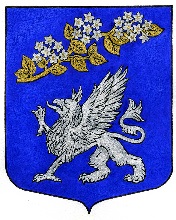 Внутригородское муниципальное образование Санкт-Петербурга муниципальный округПРАВОБЕРЕЖНЫЙМУНИЦИПАЛЬНЫЙ СОВЕТул. Латышских стрелков д.11, корпус 4, Санкт-Петербург, 193231, т/f. 584-43-34,e-mail:  spbмо57@mail.ruИНН 7811072898 КПП 781101001 ОГРН 1037825018472РАСПОРЯЖЕНИЕ № 30/1от 09 декабря 2014 года«О включении в кадровый резерв»	В соответствии с протоколом заседания комиссии от 08.12.2014г. по проведению конкурса по формированию кадрового резерва муниципальной службы муниципального совета МО ПравобережныйРАСПОРЯЖАЮСЬ:Включить  муниципальных служащих, прошедших конкурс в кадровый резерв муниципальной службы муниципального совета МО Правобережный в порядке должностного роста:- Стегачёва Владислава Алексеевича – специалиста 1 категорииВключить в кадровый резерв муниципальной службы муниципального совета МО Правобережный гражданина, поступающего на муниципальную службу впервые: - Темченко Юлию Федоровну- Гвоздеву Ксению МихайловнуНа основании Распоряжения № 2/2-К от 17.02.14г. «Об итогах аттестации» включить в кадровый резерв муниципальной службы муниципального совета МО Правобережный в порядке должностного роста:- Виноградову Марию Юрьевну – ведущего специалистаКонтроль за исполнением Распоряжения оставляю за собойГлава Муниципального образованияМуниципальный округ Правобережный					Э.И. Гордин